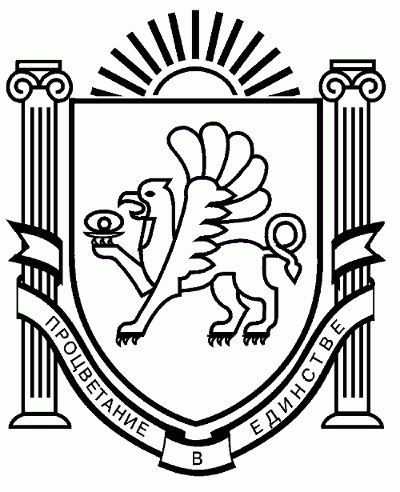 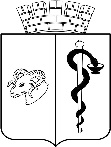 АДМИНИСТРАЦИЯ ГОРОДА ЕВПАТОРИИРЕСПУБЛИКИ КРЫМПОСТАНОВЛЕНИЕ_______________                                                                                                      №  _________ЕВПАТОРИЯО внесении изменений в постановлениеадминистрации города Евпатории Республики Крым	от 16.10.2017 № 2887-п «Об утверждении положения о 	системе оплаты труда работников муниципальногоказенного учреждения «Центр обеспечения деятельностимуниципальных образовательных организаций», с изменениями от 23.08.2019 №1629-п, 09.10.2019 №2014-п, 07.08.2020 № 1354-пВ соответствии со статьями 135, 144, 145 Трудового кодекса Российской Федерации, Федеральным законом от 12.01.1996 № 7-ФЗ «О некоммерческих организациях», статьями 37, 53 Федерального закона от 06.10.2003 № 131-ФЗ «Об общих принципах организации местного самоуправления в Российской Федерации», Федеральным законом от 02.05.2015 № 122-ФЗ «О внесении изменений в Трудовой кодекс Российской Федерации и статьи 11 и 73 Федерального закона «Об образовании в Российской Федерации», статьей 31 Закона Республики Крым от 21.08.2014 № 54-ЗРК «Об основах местного самоуправления в Республике Крым», решением Евпаторийского городского совета от 22.12.2014 № 1-10/2 «Об утверждении положения об установлении системы оплаты труда работников муниципальных бюджетных, автономных и казенных учреждений», статьей 22 решения Евпаторийского городского совета от 10.12.2021 № 2-39/1 «О бюджете муниципального образования городской округ Евпатория Республики Крым на 2022 год и на плановый период 2023 и 2024 годов», постановлением администрации города Евпатории Республики Крым от 24.08.2020 №447-п «Об индексации заработной платы работников муниципальных учреждений муниципального образования городской округ Евпатория Республики Крым», постановление администрации города Евпатории Республики Крым от 17.05.2021 «О внесении изменений в постановление администрации города Евпатории Республики Крым от 24.08.2020 №1447-п об индексации заработной платы работников муниципальных учреждений муниципального образования городской округ Евпатория Республики Крым», Уставом муниципального образования городской округ Евпатория Республики Крым, администрация города Евпатории Республики Крым  п о с т а н о в л я е т:Внести в постановление администрации города Евпатории Республики Крым 16.10.2017 № 2887-п «Об утверждении положения о системе оплаты труда работников муниципального казенного учреждения «Центр обеспечения деятельности муниципальных образовательных организаций», с изменениями от  23.08.2019 № 1629-п,  09.10.2019  №2014-п, 07.08.2020 № 1354-п» следующие изменения:Приложение к положению о системе оплаты труда работников муниципального казенного учреждения «Центр обеспечения деятельности муниципальных образовательных организаций» (далее – положение) изложить в новой редакции, увеличив должностные оклады работников на которые не распространяются Указы Президента Российской Федерации от 07.05.2012 года №597 «О мероприятиях по реализации государственной социальной политики», от 01.06.2012 года №761 «О национальной стратегии действий в интересах детей на  2012-2017 годы»  и  от  28.12.2012 года  №1688 «О некоторых мероприятиях по реализации государственной политики в сфере защиты детей-сирот и детей, оставшихся без попечения родителей», путем проведения индексации на 4,0 %. Прилагается. Абзац 2 подпункта 3.4. положения изложить в новой редакции:«Размеры окладов профессий рабочих указаны в таблице 6».Тарифная сетка по оплате труда рабочихТаблица 6Руководителю муниципального казенного учреждения «Центр обеспечения деятельности муниципальных образовательных организаций»:Внести изменения в штатное расписание с 01.10.2022 года;Привести условия оплаты труда работников муниципального казенного учреждения «Центр обеспечения деятельности муниципальных образовательных организаций» в соответствии с настоящим постановлением и довести изменения до сведения работников.Настоящее постановление вступает в силу со дня его подписания и подлежит размещению на официальном портале Правительства Республики Крым – http:rk.gov.ru в разделе: муниципальные образования, подраздел - Евпатория, а также на официальном сайте муниципального образования городской округ Евпатория Республики Крым – http://my-evp.ru в разделе Документы, подраздел – Документы  администрации города в информационно-телекоммуникационной сети общего пользования.Настоящее постановление подлежит применению с 01.10.2022 года.Контроль за исполнением настоящего постановления возложить на заместителя главы администрации города Евпатории Республики Крым, курирующего управление образования администрации города Евпатории Республики Крым.Врио главы администрации городаЕвпатории Республики Крым						      А.А. ЛоскутовПриложение к постановлению администрацииот___________2022 года №_____Размер должностных окладовработников муниципального казенного учреждения «Центр обеспечения деятельности муниципальных образовательных организаций»Начальник управления образованияадминистрации города ЕвпаторииРеспублики Крым									Жеребец В.И.№Разряды оплаты труда123456781Размеры окладов профессий рабочих, рублей73358206834885028655882290789115Наименование должностейРазмер должностного оклада, рублей121Директор29827,002Заместитель директора 27234,003Заместитель директора – начальник отдела закупок27234,004Начальник отдела по бухгалтерскому учету и отчетности27234,005Начальник отдела 23343,006Заместитель начальника отдела22046,007Заведующий сектором20751,008Специалист по административно-хозяйственному обеспечению10807,009Заведующий архивом12970,0010Ведущий специалист по закупкам15562,0011Старший специалист по закупкам14914,0012Ведущий экономист15562,00 13Экономист 1 категории14267,0014Экономист 2 категории13618,0015Бухгалтер 1 категории14267,0016Бухгалтер 2 категории13618,0017Бухгалтер 10807,0018Специалист по кадровому делопроизводству12970,0019Юрисконсульт 1 категории14267,0020Инженер-технолог 1 категории14267,0021Инженер 1 категории14267,0022Инженер 2 категории13618,0023Инженер12970,0024Кассир9368,0025Секретарь руководителя12970,0026Рабочий по комплексному обслуживанию и ремонту зданий8207 ,0027Уборщик служебных помещений7335,00